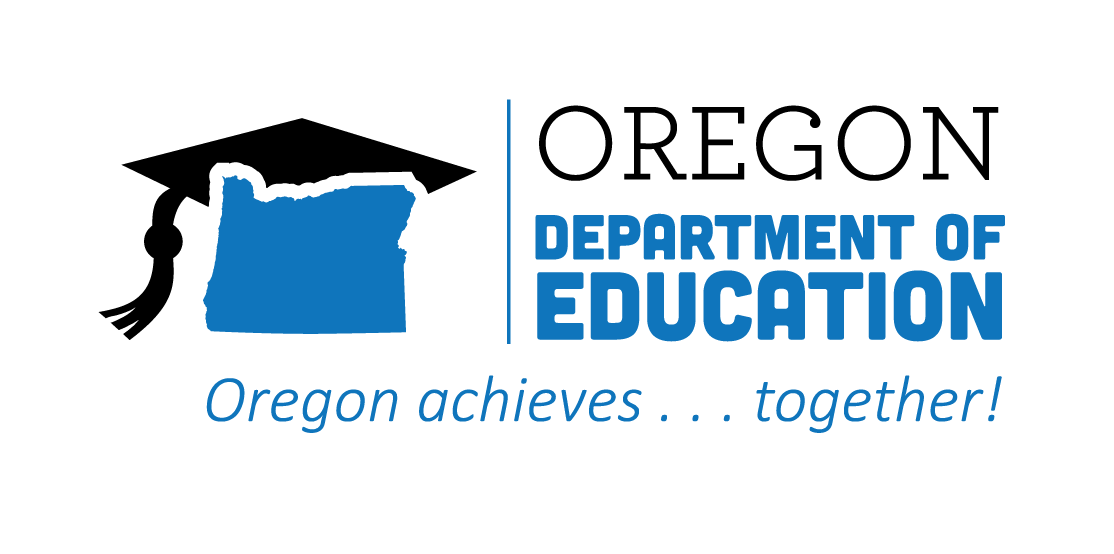 The Oregon CTE State Plan is a high level, four-year strategic plan that integrates state and federal priorities to implement the "Strengthening Career and Technical Education for the 21st Century Act" (commonly known as Perkins V).  High Quality, Integrated Curriculum and Instruction informed by labor market information, student interest, technology, industry standards, and real-world engagement through relevant work-based learning opportunities are essential to prepare students.  The following are Local and State accomplishments made around High Quality Programs of Study goals during the second year.2021-2022 ACCOMPLISHMENT HIGHLIGHTS2022-2023 GOALS